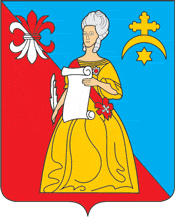 АДМИНИСТРАЦИЯгородского поселения «Город Кремёнки»Жуковского района Калужской областиПОСТАНОВЛЕНИЕ__________                       								№_____г.КремёнкиВ соответствии с Гражданским кодексом, Бюджетным кодексом, Федеральным законом от 06.10.2003 N 131-ФЗ "Об общих принципах организации местного самоуправления в Российской Федерации", Федеральным законом от 12.01.1996 N 7-ФЗ "О некоммерческих организациях", Уставом городского поселения «Город Кременки» , на основании  Решения Городской Думы городского поселения «Город Кременки» от 31 октября 2017 г.№ 51 «Об утверждении порядка принятия решений об установлении (изменении) тарифов на услуги, предоставляемые муниципальными предприятиями и учреждениями, и работы, выполняемые муниципальными предприятиями и учреждениями  в целях удовлетворения потребностей населения в организации досуга на территории" Администрация городского поселения «Город Кременки»ПОСТАНОВЛЯЕТ:Утвердить Положение о порядке оказания платных услуг муниципальным казенным учреждением культуры "«Кремёнковский Городской Дом Культуры»" (приложение).Настоящее Постановление вступает в силу со дня его официального опубликования.Контроль за выполнением настоящего Постановления возложить на заместителя Главы администрации ГП "Город Кременки" по экономическому развитию и управлению имуществом и заместителя Главы администрации ГП "Город Кременки" по финансам - главного бухгалтера в части их касающейся.Глава администрации городского поселения «Город Кремёнки»                                                Т.Д. Калинкина  Приложение к Постановлению  Администрациигородского поселения «Город Кременки»от __.__. 2018 г. № ___-ППОЛОЖЕНИЕО ПОРЯДКЕ ОКАЗАНИЯ ПЛАТНЫХ УСЛУГ МУНИЦИПАЛЬНЫМ КАЗЕННЫМУЧРЕЖДЕНИЕМ КУЛЬТУРЫ «КРЕМЁНКОВСКИЙ ГОРОДСКОЙ ДОМ КУЛЬТУРЫ»"1. Общие положения1.1. Настоящее Положение о платных услугах МКУК «Кремёнковский Городской Дом Культуры» разработано в соответствии с:- Гражданским кодексом Российской Федерации;- Налоговым кодексом Российской Федерации;- Бюджетным кодексом Российской Федерации;-Федеральным законом N 131-ФЗ от 06.10.2003 "Об общих принципах организации местного самоуправления в Российской Федерации".- Федеральным законом от 12.01.1996 N 7-ФЗ "О некоммерческих организациях";- Федеральным законом от 06.12.2011 N 402-ФЗ "О бухгалтерском учете";- Федеральным законом от 09.10.1992 N 3612-1 "Основы законодательства Российской        Федерации о культуре";- Федеральным законом от 07.02.1992 N 2300-1 "О защите прав потребителей";-Постановлением Правительства Российской Федерации от 25.03.1999 N 329 "О государственной поддержке театрального искусства в Российской Федерации";- Национальным стандартом РФ Услуги населению. Термины и определения. ГОСТ Р 50646-2012; - Приказом Министерства финансов Российской Федерации от 01.12.2010 N 157н "Об утверждении Единого плана счетов бухгалтерского учета для органов государственной власти (государственных органов), органов местного самоуправления, органов управления государственными внебюджетными фондами, государственных академий наук, государственных (муниципальных) учреждений и Инструкции по его применению";- Методическими рекомендациями по формированию и применению свободных цен и тарифов на продукцию, товары и услуги, утвержденными письмом Минэкономики России от 20.12.1995 N 7-1026;1.2. Платные услуги предоставляются с целью полного удовлетворения потребностей населения в организации досуга, во всестороннем, творческом, многогранном развитии личности, в воспитании подрастающего поколения, а также с целью привлечения дополнительных финансовых средств для обеспечения, развития и улучшения качества услуг, укрепления материально-технической базы учреждений культуры.1.3. Платные услуги осуществляются на возмездной основе за счет средств как юридических, так и физических лиц, являющихся потребителями платных услуг.1.4. Платные услуги учреждения являются частью финансово-хозяйственной деятельности учреждения и регулируются Бюджетным кодексом РФ, Гражданским кодексом РФ, Налоговым кодексом РФ, Уставом учреждения, настоящим Положением, другими действующими нормативно-правовыми актами.1.5. Настоящее Положение устанавливает основные правила предоставления платных услуг и требования, предъявляемые к учреждению культуры при предоставлении платных услуг населению; порядок расчетов за предоставленные платные услуги; порядок учета средств, получаемых учреждением за оказание платных услуг.2. Порядок оказания платных услуг населению2.1. Перечень платных услуг МКУК «Кремёнковский Городской Дом Культуры» (Приложение) формируется в соответствии с Уставом МКУК «Кремёнковский Городской Дом Культуры», учетом потребительского спроса и возможностей учреждения. 2.2. Платные услуги, оказываемые учреждением, за исключением кинопоказа и проведения вечеров отдыха и дискотек,   оформляются договором оказания услуг.2.3. Учреждение обязано до заключения договора оказания услуг предоставить достоверную информацию (в том числе путем размещения в удобном для обозрения месте) об оказываемых платных услугах, обеспечивающую возможность их правильного выбора:- перечень оказываемых платных услуг, порядок их предоставления;- стоимость платных услуг и порядок их оплаты;- порядок предоставления льгот отдельным категориям граждан.2.4. Получатель платных услуг обязан оплатить оказываемые платные услуги в порядке и в сроки, указанные в договоре, и в соответствии с законодательством Российской Федерации получить документ, подтверждающий оплату услуг.2.5. В случае несвоевременной оплаты предоставленных услуг учреждение имеет право на прекращение оказания платных услуг.2.6. Учреждение и получатель платных услуг, заключившие договоры на оказание платных услуг, несут ответственность, предусмотренную договором и действующим законодательством Российской Федерации.2.7. Руководство деятельностью МКУК «Кремёнковский Городской Дом Культуры» по оказанию платных услуг населению осуществляет директор учреждения в соответствии с действующим законодательством.3. Организация предоставления платных услуг3.1. Директор учреждения отвечает за организацию платных услуг, а именно:- подбирает специалистов;- распределяет время предоставления платных услуг;- осуществляет контроль качества предоставляемых услуг;- разрешает конфликтные ситуации с работниками и лицами, оплатившими услугу.3.2. Работники учреждения, непосредственно оказывающие платную услугу, несут персональную ответственность за полноту и качество ее выполнения.3.3. При оказании платных услуг сохраняется установленный режим работы учреждения, при этом не должны сокращаться услуги на бесплатной основе и ухудшаться их качество.3.4. Платные услуги оказываются штатными сотрудниками учреждения. 3.5. Предоставление платных услуг для несовершеннолетних потребителей осуществляется с согласия родителей на добровольной основе с учетом соблюдений требований СанПиН.3.6. Учреждение  освобождается от ответственности за неисполнение или ненадлежащее исполнение услуг, если будет доказано, что это произошло вследствие обстоятельств непреодолимой силы , а также по иным основаниям, предусмотренным законодательством Российской Федерации.4. Порядок оплаты за предоставленные платные услуги4.1. Установление (изменение) тарифов на платные услуги Учреждения утверждается постановлением Администрации  городского поселения "Город Кремёнки" не чаще одного раза в год.4.2. Оплата предоставляемых услуг осуществляется:- наличными денежными средствами, путем использования кассового аппарата при организации кинопоказа;- безналичными денежными средствами, путем перечисления на расчетный счет в банке.5. Учет средств от оказания платных услуг5.1. Учреждение организует раздельный бухгалтерский и статистический учет бюджетных средств и средств, полученных от оказания платных услуг.5.2. Сведения о поступлении и использовании средств, полученных от оказания платных услуг, включаются в ежемесячную, ежеквартальную и годовую отчетность в соответствии с действующим законодательством.5.3. Доходы от оказания платных услуг  поступают  в  бюджет 
МО ГП «Город Кремёнки».6. Льготы при оказании платных услуг6.1. Льготы при оказании платных услуг для отдельных категорий граждан  указываются в прейскуранте,  утвержденном постановлением Администрации ГП «Город Кремёнки».6.2. Учреждение не вправе самостоятельно устанавливать дополнительные виды льгот.7. Заключительные положения7.1. Во всех случаях, не предусмотренных настоящим Положением, следует руководствоваться действующим законодательством Российской Федерации.7.2. Контрольно-ревизионные функции в отношении финансовой деятельности учреждения по оказанию платных услуг осуществляются в соответствии с действующим законодательством, нормативными актами Городской Думы городского поселения "Город Кремёнки" и нормативными актами Администрации ГП  "Город Кремёнки".7.3. Претензии и споры, возникающие между Потребителем и Учреждением, разрешаются по соглашению Сторон или в судебном порядке в соответствии с законодательством РФ.Приложение к Положениюо порядке оказания платных услугмуниципальным казенным учреждением культуры«Кремёнковский Городской Дом Культуры»"ПЕРЕЧЕНЬПЛАТНЫХ УСЛУГ, ПРЕДОСТАВЛЯЕМЫХ  МУНИЦИПАЛЬНЫМ КАЗЕННЫМУЧРЕЖДЕНИЕМ КУЛЬТУРЫ «КРЕМЁНКОВСКИЙ ГОРОДСКОЙ ДОМ КУЛЬТУРЫ»"Демонстрация фильмов;Организация дополнительных  платных кружков ;Организация и проведение дискотек и вечеров отдыха;Предоставление помещения концертного зала для проведения мероприятий, бесплатных  для зрителей;Предоставление концертного зала для концертных организаций, цирков, театров, кинопоказов и .т.д. платных для зрителей;Предоставление помещения актового  зала для проведения мероприятий;Предоставление помещения фойе для проведения выставок и прочих мероприятий:Предоставление детской игровой комнаты для  мероприятий Организация и проведение ярмарок, распродаж.